             UNIVERSIDADE FEDERAL RURAL DE  PERNAMBUCO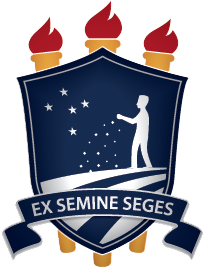          UAST – Unidade Acadêmica de Serra TalhadaPROGRAMA DE TUTORIA DISCENTESerra Talhada, xx de xxxxx de 2015Edital de Seleção de tutoria discente 01/2011	Estão abertas as inscrições para seleção de tutoria discente da área de PARA ÁREA DE MATEMÀTICA, DANDO VISTAS AO CÁLCULO E A ÁLGEBRA LINEAR.	As inscrições se realizarão no período de XXXXX A XXXX DE 2015 (período mínimo 5 dias úteis), no horário de 08:00h às 12:00h e das 14:00h às 18:00h sala do Apoio Didático I, onde o interessado/a deverá preencher formulário próprio e anexar os documentos requeridos.	O número de vagas disponíveis está disposto no quadro abaixo bem como a modalidade da tutoria discente.A) REQUISITOS PARA INSCRIÇÃO:A) Candidatos do(s) Curso(s) de XXXXXXXXXSomente poderão inscrever-se nos exames de seleção os candidatos que:1. Já tenham cursado a disciplina XXXXXX (disciplina para a qual se requer o monitor) e obtido média igual ou superior a sete (7,0) na mesma;2. Estiverem regularmente matriculados no 3 o período do curso de XXXXXXXXX;3. Apresentem disponibilidade de horário compatível com as necessidades das atividades de tutoria discente;4. Não possuam bolsa, de qualquer que seja o tipo, seja na UFRPE ou fora dela.   B) DOCUMENTOS NECESSÁRIOS PARA INSCRIÇÃO:1. Requerimento de inscrição devidamente preenchido (FAC 09)2. Número e Cópia do CPF3. Número e Cópia do RG4. Cópia do histórico escolar atualizado (SIGAA)5. Atestado de matrícula atualizado (SIGAA)C) AVALIAÇÃO DOS CANDIDATOS: A seleção dos monitores se dará através de atividade avaliativa específica da matéria (cujo conteúdo programático está disponibilizado em anexo).A atividade avaliativa é eliminatória, sendo o candidato desclassificado com nota inferior a 7,0. O aluno aprovado será classificado pela nota, preenchendo deste modo a vaga existente. A carga horária das atividades dos tutores discentes será de 20 horas semanais no turno a saber.C) Calendário de realização da provas:Modalidade da tutoria discenteMatériaNo de vagasRemunerada (ou voluntária)XXXXXXXXXXXXXTipo de tutoria discenteTurnoNo de vagasRemunerada (ou voluntária)XXXXXXEtapaDataHorárioInscriçõesXXXXXXResultado das Inscrições HomologadasXXXXXXProva EscritaXXXXXXProva didático/práticaXXXXXXResultadosXXXXXX